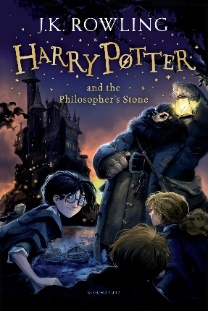 Year 6 Reading Lesson 4LO:  To retrieve information from a text to draw a character.Success Criteria:Read the paragraph beginning, ‘Nothing like this man had ever been seen on Privet drive’ on page 9. (Extract below)Use the information in this paragraph to draw a picture of Albus Dumbledore.Label your picture with quotes from the text. E.g. He was tall, thin and very old.